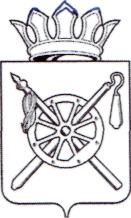 собрание депутатовКаменоломненского городского поселенияОктябрьского района Ростовской областирешение29.05.2017                	 	               №49                                 р.п.  КаменоломниВ соответствии с Федеральным законом от 25 декабря 2008 года № 273-ФЗ «О противодействии коррупции», Постановлением Правительства Российской Федерации от 9 января 2014 года № 10 «О порядке сообщения отдельными категориями лиц о получении подарка в связи их должностным положением или исполнением ими служебных (должностных) обязанностей, сдаче и оценке подарка, реализации (выкупа) и зачислении средств, вырученных от его реализации»,Собрание депутатов Каменоломненского городского поселениярешило: 1. Утвердить порядок  сообщения председателем Собрания депутатов – главой Каменоломненского городского поселения, депутатом Собрания депутатов Каменоломненского городского поселения о получении подарка в связи с протокольными мероприятиями, командировками и другими официальными мероприятиями, участие в которых связано с осуществлением полномочий, его сдаче, оценке, реализации (выкупа) и зачислении средств, вырученных от его реализации, согласно приложению к настоящему постановлению.2. Установить, что постоянная комиссия по мандатным вопросам и депутатской этике Собрания депутатов Каменоломненского городского поселения осуществляет прием подарков, полученных председателем Собрания депутатов – главой Каменоломненского городского поселения, депутатом Собрания депутатов Каменоломненского городского поселения в связи с протокольными мероприятиями, командировками и другими официальными мероприятиями, участие в которых связано с осуществлением полномочий, их хранение, оценку для принятия к бухгалтерскому учету, а также принимает решение о реализации (выкупе) указанных подарков.3. Настоящее решение вступает в силу с момента его обнародования Председатель Собрания депутатов - глава Каменоломненского городского поселения                                                             Н.М. Калинина                                                                                         Приложение 1                                                                                     к решению                                                                                      Собрания депутатов                                                                                         Каменоломненского                                                                                      городского поселения                                                                                       от 29.05.2017 № 49ПОРЯДОКсообщения председателем Собрания депутатов – главой Каменоломненского городского поселения, депутатом Собрания депутатов Каменоломненского городского поселения о получении подарка в связи с протокольными мероприятиями, командировками и другими официальными мероприятиями, участие в которых связано с осуществлением полномочий, его сдаче, оценке, реализации (выкупа) и зачислении средств, вырученных от его реализации1. Настоящий порядок определяет правила сообщения председателем Собрания депутатов – главой Каменоломненского городского поселения, депутатом Собрания депутатов Каменоломненского городского поселения (далее - депутат) о получении подарка в связи с протокольными мероприятиями, командировками и другими официальными мероприятиями, участие в которых связано с их положением или осуществлением полномочий, правила сдачи и оценки подарка, реализации (выкупа) и зачисления средств, вырученных от его реализации.2. Для целей настоящего порядка используются следующие понятия:1) «подарок, полученный в связи с протокольными мероприятиями, командировками и другими официальными мероприятиями» - подарок, полученный председателем Собрания депутатов – главой Каменоломненского городского поселения, депутатом от физических (юридических) лиц, которые осуществляют дарение исходя из положения одаряемого или осуществления им полномочий, за исключением канцелярских принадлежностей, которые в рамках протокольных мероприятий, служебных командировок и других официальных мероприятий предоставлены каждому участнику указанных мероприятий в целях исполнения им своих служебных (должностных) обязанностей, цветов и ценных подарков, которые вручены в качестве поощрения (награды);2) «получение подарка в связи с протокольными мероприятиями, командировками и другими официальными мероприятиями, участие в которых связано с осуществлением полномочий» - получение председателем Собрания депутатов – главой Каменоломненского городского поселения, депутатом лично или через посредника от физических (юридических) лиц подарка в рамках осуществления деятельности, предусмотренной полномочиями, а также в связи с осуществлением полномочий в случаях, установленных федеральными законами и иными нормативными актами, определяющими особенности правового положения и специфику деятельности указанных лиц.3. Председатель Собрания депутатов – глава Каменоломненского городского поселения, депутат не вправе получать подарки от физических (юридических) лиц в связи с их положением или осуществлением ими полномочий, за исключением подарков, полученных в связи с протокольными мероприятиями, командировками и другими официальными мероприятиями, участие в которых связано с осуществлением полномочий.4. Председатель Собрания депутатов – глава Каменоломненского городского поселения, депутат в соответствии с настоящим порядком обязаны уведомлять обо всех случаях получения подарка в связи с протокольными мероприятиями, командировками и другими официальными мероприятиями, участие в которых связано с осуществлением полномочий, постоянную комиссию по мандатным вопросам и депутатской этике Собрания депутатов Каменоломненского городского поселения (далее – мандатная комиссия).5. Уведомление о получении подарка в связи с протокольными мероприятиями, командировками и другими официальными мероприятиями, участие в которых связано с осуществлением полномочий (далее - уведомление), составленное согласно приложению 1 к настоящему порядку, представляется не позднее 3 рабочих дней со дня получения подарка в мандатную комиссию. К уведомлению прилагаются документы (при их наличии), подтверждающие стоимость подарка (кассовый чек, товарный чек, иной документ об оплате (приобретении) подарка).В случае если подарок получен во время командировки, уведомление представляется не позднее 3 рабочих дней со дня возвращения лица, получившего подарок, из командировки.При невозможности подачи уведомления в сроки, указанные в абзацах первом и втором настоящего пункта, по причине, не зависящей от председателя Собрания депутатов – главы Каменоломненского городского поселения, депутата оно представляется не позднее следующего дня после ее устранения.6. Уведомление составляется в 2 экземплярах, один из которых возвращается лицу, представившему уведомление, с отметкой о регистрации, другой экземпляр направляется в мандатную комиссию.7. Подарок, стоимость которого подтверждается документами и превышает 3 тыс. рублей либо стоимость которого председателю Собрания депутатов – главе Каменоломненского городского поселения, депутату неизвестна, сдается в мандатную комиссию на хранение по акту приема-передачи (приложение 2 к настоящему порядку) не позднее 5 рабочих дней со дня регистрации уведомления в соответствующем журнале регистрации (приложение 3 к настоящему порядку).Акты приема-передачи регистрируются в журнале учета актов приема-передачи подарков, который ведется по форме согласно приложению 4 к настоящему порядку.8. Подарок, полученный председателем Собрания депутатов – главой Каменоломненского городского поселения, депутатом, независимо от его стоимости, подлежит передаче на хранение в порядке, предусмотренном пунктом 7 настоящего порядка.9. До передачи подарка по акту приема-передачи ответственность в соответствии с законодательством Российской Федерации за утрату или повреждение подарка несет лицо, получившее подарок.10. В целях принятия к бухгалтерскому учету подарка в порядке, установленном законодательством Российской Федерации, определение его стоимости проводится на основе рыночной цены, действующей на дату принятия к учету подарка, или цены на аналогичную материальную ценность в сопоставимых условиях. Сведения о рыночной цене подтверждаются документально, а при невозможности документального подтверждения - экспертным путем. Подарок возвращается сдавшему его лицу по акту приема-передачи в случае, если его стоимость не превышает 3 тыс. рублей. Подарок, стоимость которого превышает 3 тыс. рублей, принимается к бухгалтерскому учету.11. Мандатная комиссия обеспечивает подготовку документов, необходимых для учета подарка, стоимость которого превышает 3 тыс. рублей, в реестре муниципальной собственности муниципального образования «Каменоломненское городское поселение», и передает их председателю Собрания депутатов – главе Каменоломненского городского поселения для представления в установленном порядке главному специалисту по вопросам земельных, имущественных отношений,  бытового  обслуживания  и торговле. 12. Председатель Собрания депутатов – глава Каменоломненского городского поселения, депутат, сдавшие подарок, могут его выкупить, направив в мандатную комиссию соответствующее заявление (приложение 5 к настоящему порядку) не позднее двух месяцев со дня сдачи подарка.13. Мандатная комиссия в течение 3 месяцев со дня поступления заявления, указанного в пункте 12 настоящего порядка, организует оценку стоимости подарка для реализации (выкупа) и уведомляет в письменной форме лицо, подавшее заявление, о результатах оценки, после чего в течение месяца заявитель может отказаться от выкупа или выкупить подарок в порядке, установленном нормативным правовым актом Администрации Каменоломненского городского поселения, регулирующим порядок согласования сделки по отчуждению имущества.Оценка стоимости подарка для реализации (выкупа) осуществляется субъектами оценочной деятельности в соответствии с законодательством Российской Федерации об оценочной деятельности.14. Подарок, в отношении которого не поступило заявление, указанное в пункте 12 настоящего порядка, используется Собранием депутатов Каменоломненского городского поселения для обеспечения своей деятельности.15. Средства, вырученные от реализации (выкупа) подарка, зачисляются в доход бюджета Каменоломненского городского поселения в порядке, установленном бюджетным законодательством Российской Федерации.Председатель Собрания депутатов - глава Каменоломненского городского поселения                                                                 Н.М. КалининаОб утверждении порядка о сообщении председателем Собрания депутатов – главой Каменоломненского городского поселения, депутатом Собрания депутатов Каменоломненского городского поселения о получении подарка в связи с протокольными мероприятиями, командировками и другими официальными мероприятиями, участие в которых связано с осуществлением полномочий, его сдаче, оценке, реализации (выкупа) и зачислении средств, вырученных от его реализации 